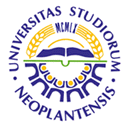 UNIVERSITY OF NOVI SADFACULTY OF AGRICULTURE 21000 NOVI SAD, TRG DOSITEJA OBRADOVIĆA 8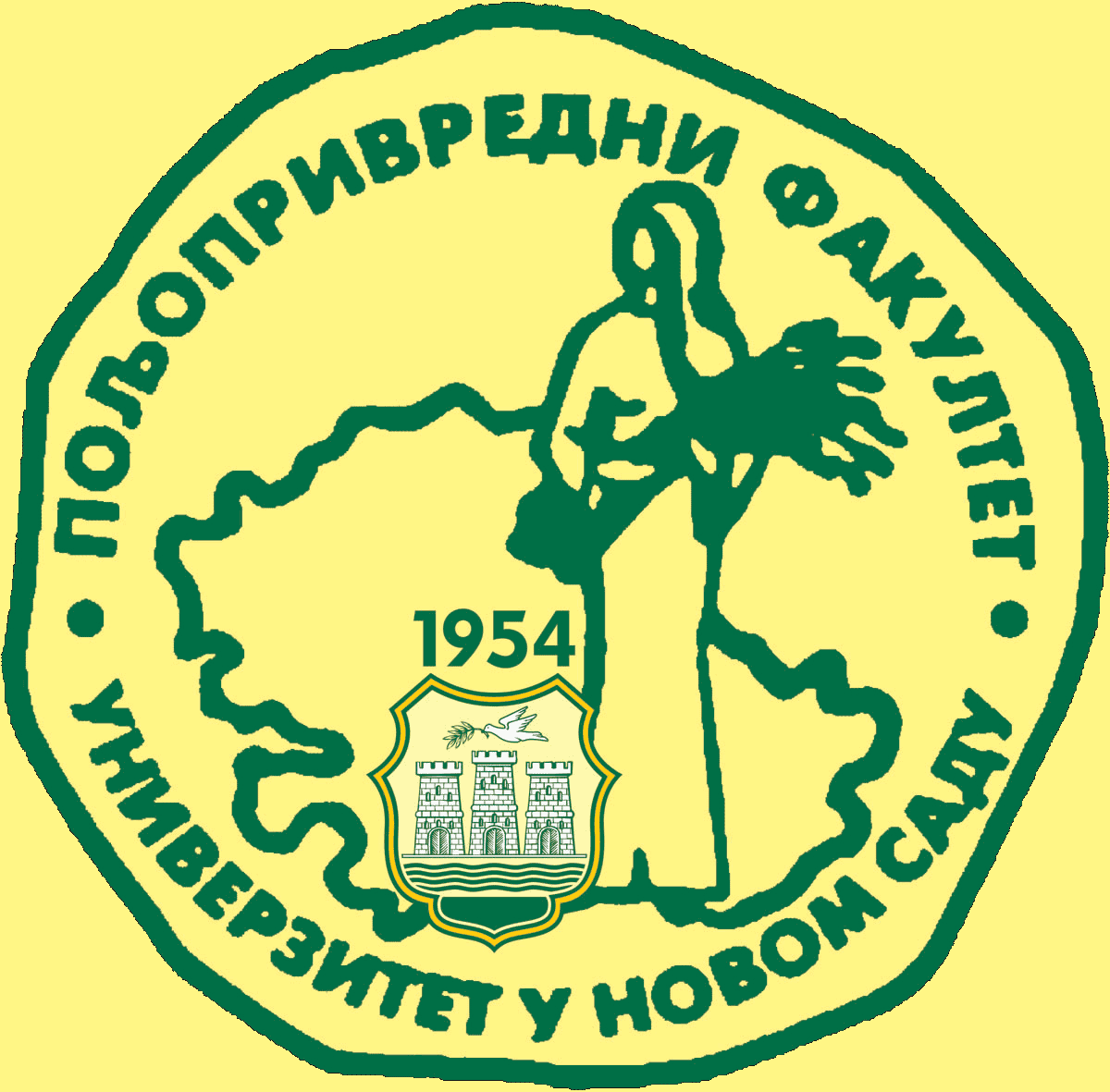 Study Programme AccreditationMASTER ACADEMIC STUDIES: SOIL SCIENCE AND PLANT NUTRITIONTable 5.2 Course specificationTable 5.2 Course specificationTable 5.2 Course specificationCourse:Course:Methods of soil analysisMethods of soil analysisMethods of soil analysisMethods of soil analysisMethods of soil analysisMethods of soil analysisMethods of soil analysisMethods of soil analysisMethods of soil analysisMethods of soil analysisMethods of soil analysisCourse id:3МЗИ1И03Course id:3МЗИ1И03Methods of soil analysisMethods of soil analysisMethods of soil analysisMethods of soil analysisMethods of soil analysisMethods of soil analysisMethods of soil analysisMethods of soil analysisMethods of soil analysisMethods of soil analysisMethods of soil analysisNumber of ECTS: 6Number of ECTS: 6Methods of soil analysisMethods of soil analysisMethods of soil analysisMethods of soil analysisMethods of soil analysisMethods of soil analysisMethods of soil analysisMethods of soil analysisMethods of soil analysisMethods of soil analysisMethods of soil analysisTeacher:Teacher:Milivoj Đ.Belić, Darinka M. Bogdanović, Jarak N.Mirjana,  Vladimir I. Ćirić, Čabilovski R., Ranko, Đurić S., SimonidaMilivoj Đ.Belić, Darinka M. Bogdanović, Jarak N.Mirjana,  Vladimir I. Ćirić, Čabilovski R., Ranko, Đurić S., SimonidaMilivoj Đ.Belić, Darinka M. Bogdanović, Jarak N.Mirjana,  Vladimir I. Ćirić, Čabilovski R., Ranko, Đurić S., SimonidaMilivoj Đ.Belić, Darinka M. Bogdanović, Jarak N.Mirjana,  Vladimir I. Ćirić, Čabilovski R., Ranko, Đurić S., SimonidaMilivoj Đ.Belić, Darinka M. Bogdanović, Jarak N.Mirjana,  Vladimir I. Ćirić, Čabilovski R., Ranko, Đurić S., SimonidaMilivoj Đ.Belić, Darinka M. Bogdanović, Jarak N.Mirjana,  Vladimir I. Ćirić, Čabilovski R., Ranko, Đurić S., SimonidaMilivoj Đ.Belić, Darinka M. Bogdanović, Jarak N.Mirjana,  Vladimir I. Ćirić, Čabilovski R., Ranko, Đurić S., SimonidaMilivoj Đ.Belić, Darinka M. Bogdanović, Jarak N.Mirjana,  Vladimir I. Ćirić, Čabilovski R., Ranko, Đurić S., SimonidaMilivoj Đ.Belić, Darinka M. Bogdanović, Jarak N.Mirjana,  Vladimir I. Ćirić, Čabilovski R., Ranko, Đurić S., SimonidaMilivoj Đ.Belić, Darinka M. Bogdanović, Jarak N.Mirjana,  Vladimir I. Ćirić, Čabilovski R., Ranko, Đurić S., SimonidaMilivoj Đ.Belić, Darinka M. Bogdanović, Jarak N.Mirjana,  Vladimir I. Ćirić, Čabilovski R., Ranko, Đurić S., SimonidaCourse statusCourse statusElectiveElectiveElectiveElectiveElectiveElectiveElectiveElectiveElectiveElectiveElectiveNumber of active teaching classes (weekly)Number of active teaching classes (weekly)Number of active teaching classes (weekly)Number of active teaching classes (weekly)Number of active teaching classes (weekly)Number of active teaching classes (weekly)Number of active teaching classes (weekly)Number of active teaching classes (weekly)Number of active teaching classes (weekly)Number of active teaching classes (weekly)Number of active teaching classes (weekly)Number of active teaching classes (weekly)Number of active teaching classes (weekly)Lectures: 2Lectures: 2Practical classes: 2Practical classes: 2Practical classes: 2Practical classes: 2Other teaching types:Other teaching types:Study research work:Study research work:Study research work:Other classes:Other classes:Precondition coursesPrecondition coursespassed exams in soil science, microbiology and soil fertility and fertilization at the  undergraduate academic studiespassed exams in soil science, microbiology and soil fertility and fertilization at the  undergraduate academic studiespassed exams in soil science, microbiology and soil fertility and fertilization at the  undergraduate academic studiespassed exams in soil science, microbiology and soil fertility and fertilization at the  undergraduate academic studiespassed exams in soil science, microbiology and soil fertility and fertilization at the  undergraduate academic studiespassed exams in soil science, microbiology and soil fertility and fertilization at the  undergraduate academic studiespassed exams in soil science, microbiology and soil fertility and fertilization at the  undergraduate academic studiespassed exams in soil science, microbiology and soil fertility and fertilization at the  undergraduate academic studiespassed exams in soil science, microbiology and soil fertility and fertilization at the  undergraduate academic studiespassed exams in soil science, microbiology and soil fertility and fertilization at the  undergraduate academic studiespassed exams in soil science, microbiology and soil fertility and fertilization at the  undergraduate academic studiesEducational goalIntroducing students to the methods of analysis of chemical, physical and biological properties of the soilEducational goalIntroducing students to the methods of analysis of chemical, physical and biological properties of the soilEducational goalIntroducing students to the methods of analysis of chemical, physical and biological properties of the soilEducational goalIntroducing students to the methods of analysis of chemical, physical and biological properties of the soilEducational goalIntroducing students to the methods of analysis of chemical, physical and biological properties of the soilEducational goalIntroducing students to the methods of analysis of chemical, physical and biological properties of the soilEducational goalIntroducing students to the methods of analysis of chemical, physical and biological properties of the soilEducational goalIntroducing students to the methods of analysis of chemical, physical and biological properties of the soilEducational goalIntroducing students to the methods of analysis of chemical, physical and biological properties of the soilEducational goalIntroducing students to the methods of analysis of chemical, physical and biological properties of the soilEducational goalIntroducing students to the methods of analysis of chemical, physical and biological properties of the soilEducational goalIntroducing students to the methods of analysis of chemical, physical and biological properties of the soilEducational goalIntroducing students to the methods of analysis of chemical, physical and biological properties of the soilEducational outcomesThe subject is the basis for understanding soil fertility, agricultural practices and fertilization in crop productionEducational outcomesThe subject is the basis for understanding soil fertility, agricultural practices and fertilization in crop productionEducational outcomesThe subject is the basis for understanding soil fertility, agricultural practices and fertilization in crop productionEducational outcomesThe subject is the basis for understanding soil fertility, agricultural practices and fertilization in crop productionEducational outcomesThe subject is the basis for understanding soil fertility, agricultural practices and fertilization in crop productionEducational outcomesThe subject is the basis for understanding soil fertility, agricultural practices and fertilization in crop productionEducational outcomesThe subject is the basis for understanding soil fertility, agricultural practices and fertilization in crop productionEducational outcomesThe subject is the basis for understanding soil fertility, agricultural practices and fertilization in crop productionEducational outcomesThe subject is the basis for understanding soil fertility, agricultural practices and fertilization in crop productionEducational outcomesThe subject is the basis for understanding soil fertility, agricultural practices and fertilization in crop productionEducational outcomesThe subject is the basis for understanding soil fertility, agricultural practices and fertilization in crop productionEducational outcomesThe subject is the basis for understanding soil fertility, agricultural practices and fertilization in crop productionEducational outcomesThe subject is the basis for understanding soil fertility, agricultural practices and fertilization in crop productionCourse contentTheoretical instructionChemical methods of soil testing: The absorption method (colorimetry, spectrophotometry, atomic absorption spectrophotometry) Emission methods (flame photometry, inductively coupled plasma) potentiometric method (EUF method).Microbial methods for soil investigation: Microorganisms as indicators of soil fertility. Estimation of soil fertility on the basis of microbial abundance and activity.Practical instructionSoil sampling for microbial, physical and chemical analisys. Seed samples for estimation of abundance of sistematic and physiological group of microorganisms. Calculating the number of microorganisms per gramm of soil.Determination of soil organic carbon. Methods of stable isotope 15N, 32P. Methods for fractionation of phosphorus. EUF method. Determination of trace elements in soil.Course contentTheoretical instructionChemical methods of soil testing: The absorption method (colorimetry, spectrophotometry, atomic absorption spectrophotometry) Emission methods (flame photometry, inductively coupled plasma) potentiometric method (EUF method).Microbial methods for soil investigation: Microorganisms as indicators of soil fertility. Estimation of soil fertility on the basis of microbial abundance and activity.Practical instructionSoil sampling for microbial, physical and chemical analisys. Seed samples for estimation of abundance of sistematic and physiological group of microorganisms. Calculating the number of microorganisms per gramm of soil.Determination of soil organic carbon. Methods of stable isotope 15N, 32P. Methods for fractionation of phosphorus. EUF method. Determination of trace elements in soil.Course contentTheoretical instructionChemical methods of soil testing: The absorption method (colorimetry, spectrophotometry, atomic absorption spectrophotometry) Emission methods (flame photometry, inductively coupled plasma) potentiometric method (EUF method).Microbial methods for soil investigation: Microorganisms as indicators of soil fertility. Estimation of soil fertility on the basis of microbial abundance and activity.Practical instructionSoil sampling for microbial, physical and chemical analisys. Seed samples for estimation of abundance of sistematic and physiological group of microorganisms. Calculating the number of microorganisms per gramm of soil.Determination of soil organic carbon. Methods of stable isotope 15N, 32P. Methods for fractionation of phosphorus. EUF method. Determination of trace elements in soil.Course contentTheoretical instructionChemical methods of soil testing: The absorption method (colorimetry, spectrophotometry, atomic absorption spectrophotometry) Emission methods (flame photometry, inductively coupled plasma) potentiometric method (EUF method).Microbial methods for soil investigation: Microorganisms as indicators of soil fertility. Estimation of soil fertility on the basis of microbial abundance and activity.Practical instructionSoil sampling for microbial, physical and chemical analisys. Seed samples for estimation of abundance of sistematic and physiological group of microorganisms. Calculating the number of microorganisms per gramm of soil.Determination of soil organic carbon. Methods of stable isotope 15N, 32P. Methods for fractionation of phosphorus. EUF method. Determination of trace elements in soil.Course contentTheoretical instructionChemical methods of soil testing: The absorption method (colorimetry, spectrophotometry, atomic absorption spectrophotometry) Emission methods (flame photometry, inductively coupled plasma) potentiometric method (EUF method).Microbial methods for soil investigation: Microorganisms as indicators of soil fertility. Estimation of soil fertility on the basis of microbial abundance and activity.Practical instructionSoil sampling for microbial, physical and chemical analisys. Seed samples for estimation of abundance of sistematic and physiological group of microorganisms. Calculating the number of microorganisms per gramm of soil.Determination of soil organic carbon. Methods of stable isotope 15N, 32P. Methods for fractionation of phosphorus. EUF method. Determination of trace elements in soil.Course contentTheoretical instructionChemical methods of soil testing: The absorption method (colorimetry, spectrophotometry, atomic absorption spectrophotometry) Emission methods (flame photometry, inductively coupled plasma) potentiometric method (EUF method).Microbial methods for soil investigation: Microorganisms as indicators of soil fertility. Estimation of soil fertility on the basis of microbial abundance and activity.Practical instructionSoil sampling for microbial, physical and chemical analisys. Seed samples for estimation of abundance of sistematic and physiological group of microorganisms. Calculating the number of microorganisms per gramm of soil.Determination of soil organic carbon. Methods of stable isotope 15N, 32P. Methods for fractionation of phosphorus. EUF method. Determination of trace elements in soil.Course contentTheoretical instructionChemical methods of soil testing: The absorption method (colorimetry, spectrophotometry, atomic absorption spectrophotometry) Emission methods (flame photometry, inductively coupled plasma) potentiometric method (EUF method).Microbial methods for soil investigation: Microorganisms as indicators of soil fertility. Estimation of soil fertility on the basis of microbial abundance and activity.Practical instructionSoil sampling for microbial, physical and chemical analisys. Seed samples for estimation of abundance of sistematic and physiological group of microorganisms. Calculating the number of microorganisms per gramm of soil.Determination of soil organic carbon. Methods of stable isotope 15N, 32P. Methods for fractionation of phosphorus. EUF method. Determination of trace elements in soil.Course contentTheoretical instructionChemical methods of soil testing: The absorption method (colorimetry, spectrophotometry, atomic absorption spectrophotometry) Emission methods (flame photometry, inductively coupled plasma) potentiometric method (EUF method).Microbial methods for soil investigation: Microorganisms as indicators of soil fertility. Estimation of soil fertility on the basis of microbial abundance and activity.Practical instructionSoil sampling for microbial, physical and chemical analisys. Seed samples for estimation of abundance of sistematic and physiological group of microorganisms. Calculating the number of microorganisms per gramm of soil.Determination of soil organic carbon. Methods of stable isotope 15N, 32P. Methods for fractionation of phosphorus. EUF method. Determination of trace elements in soil.Course contentTheoretical instructionChemical methods of soil testing: The absorption method (colorimetry, spectrophotometry, atomic absorption spectrophotometry) Emission methods (flame photometry, inductively coupled plasma) potentiometric method (EUF method).Microbial methods for soil investigation: Microorganisms as indicators of soil fertility. Estimation of soil fertility on the basis of microbial abundance and activity.Practical instructionSoil sampling for microbial, physical and chemical analisys. Seed samples for estimation of abundance of sistematic and physiological group of microorganisms. Calculating the number of microorganisms per gramm of soil.Determination of soil organic carbon. Methods of stable isotope 15N, 32P. Methods for fractionation of phosphorus. EUF method. Determination of trace elements in soil.Course contentTheoretical instructionChemical methods of soil testing: The absorption method (colorimetry, spectrophotometry, atomic absorption spectrophotometry) Emission methods (flame photometry, inductively coupled plasma) potentiometric method (EUF method).Microbial methods for soil investigation: Microorganisms as indicators of soil fertility. Estimation of soil fertility on the basis of microbial abundance and activity.Practical instructionSoil sampling for microbial, physical and chemical analisys. Seed samples for estimation of abundance of sistematic and physiological group of microorganisms. Calculating the number of microorganisms per gramm of soil.Determination of soil organic carbon. Methods of stable isotope 15N, 32P. Methods for fractionation of phosphorus. EUF method. Determination of trace elements in soil.Course contentTheoretical instructionChemical methods of soil testing: The absorption method (colorimetry, spectrophotometry, atomic absorption spectrophotometry) Emission methods (flame photometry, inductively coupled plasma) potentiometric method (EUF method).Microbial methods for soil investigation: Microorganisms as indicators of soil fertility. Estimation of soil fertility on the basis of microbial abundance and activity.Practical instructionSoil sampling for microbial, physical and chemical analisys. Seed samples for estimation of abundance of sistematic and physiological group of microorganisms. Calculating the number of microorganisms per gramm of soil.Determination of soil organic carbon. Methods of stable isotope 15N, 32P. Methods for fractionation of phosphorus. EUF method. Determination of trace elements in soil.Course contentTheoretical instructionChemical methods of soil testing: The absorption method (colorimetry, spectrophotometry, atomic absorption spectrophotometry) Emission methods (flame photometry, inductively coupled plasma) potentiometric method (EUF method).Microbial methods for soil investigation: Microorganisms as indicators of soil fertility. Estimation of soil fertility on the basis of microbial abundance and activity.Practical instructionSoil sampling for microbial, physical and chemical analisys. Seed samples for estimation of abundance of sistematic and physiological group of microorganisms. Calculating the number of microorganisms per gramm of soil.Determination of soil organic carbon. Methods of stable isotope 15N, 32P. Methods for fractionation of phosphorus. EUF method. Determination of trace elements in soil.Course contentTheoretical instructionChemical methods of soil testing: The absorption method (colorimetry, spectrophotometry, atomic absorption spectrophotometry) Emission methods (flame photometry, inductively coupled plasma) potentiometric method (EUF method).Microbial methods for soil investigation: Microorganisms as indicators of soil fertility. Estimation of soil fertility on the basis of microbial abundance and activity.Practical instructionSoil sampling for microbial, physical and chemical analisys. Seed samples for estimation of abundance of sistematic and physiological group of microorganisms. Calculating the number of microorganisms per gramm of soil.Determination of soil organic carbon. Methods of stable isotope 15N, 32P. Methods for fractionation of phosphorus. EUF method. Determination of trace elements in soil.Teaching methodsLectures, Practical classes, ConsultationsTeaching methodsLectures, Practical classes, ConsultationsTeaching methodsLectures, Practical classes, ConsultationsTeaching methodsLectures, Practical classes, ConsultationsTeaching methodsLectures, Practical classes, ConsultationsTeaching methodsLectures, Practical classes, ConsultationsTeaching methodsLectures, Practical classes, ConsultationsTeaching methodsLectures, Practical classes, ConsultationsTeaching methodsLectures, Practical classes, ConsultationsTeaching methodsLectures, Practical classes, ConsultationsTeaching methodsLectures, Practical classes, ConsultationsTeaching methodsLectures, Practical classes, ConsultationsTeaching methodsLectures, Practical classes, ConsultationsKnowledge evaluation (maximum 100 points)Knowledge evaluation (maximum 100 points)Knowledge evaluation (maximum 100 points)Knowledge evaluation (maximum 100 points)Knowledge evaluation (maximum 100 points)Knowledge evaluation (maximum 100 points)Knowledge evaluation (maximum 100 points)Knowledge evaluation (maximum 100 points)Knowledge evaluation (maximum 100 points)Knowledge evaluation (maximum 100 points)Knowledge evaluation (maximum 100 points)Knowledge evaluation (maximum 100 points)Knowledge evaluation (maximum 100 points)Pre-examination obligationsPre-examination obligationsPre-examination obligationsMandatoryMandatoryPointsPointsFinal exam (izabrati)Final exam (izabrati)Final exam (izabrati)MandatoryMandatoryPointsLecture attendanceLecture attendanceLecture attendanceYesYes55Oral part of the examOral part of the examOral part of the examYesYes50ColloquiumColloquiumColloquiumYesYes3030Exercise attendanceExercise attendanceExercise attendanceYesYes55Term paperTerm paperTerm paperYesYes1010Literature Literature Literature Literature Literature Literature Literature Literature Literature Literature Literature Literature Literature Ord.AuthorAuthorAuthorTitleTitleTitleTitleTitlePublisherPublisherPublisherYearBogdanović Darinka, Ubavić M., Malešević M.Bogdanović Darinka, Ubavić M., Malešević M.Bogdanović Darinka, Ubavić M., Malešević M.Metode za utvrđivanje potreba biljaka za azotom poglavlje u monografiji «Azot agrohemijski, agrotehički, fiziološki i ekološki aspekti.» Urednik Kastori R.Metode za utvrđivanje potreba biljaka za azotom poglavlje u monografiji «Azot agrohemijski, agrotehički, fiziološki i ekološki aspekti.» Urednik Kastori R.Metode za utvrđivanje potreba biljaka za azotom poglavlje u monografiji «Azot agrohemijski, agrotehički, fiziološki i ekološki aspekti.» Urednik Kastori R.Metode za utvrđivanje potreba biljaka za azotom poglavlje u monografiji «Azot agrohemijski, agrotehički, fiziološki i ekološki aspekti.» Urednik Kastori R.Metode za utvrđivanje potreba biljaka za azotom poglavlje u monografiji «Azot agrohemijski, agrotehički, fiziološki i ekološki aspekti.» Urednik Kastori R.Poljoprivredni fakultet, Novi Sad.Poljoprivredni fakultet, Novi Sad.Poljoprivredni fakultet, Novi Sad.2005Kastori R, Kadar, I., Sekulić, P., Bogdanović, D., Milošević, N., Pucarević, M.Kastori R, Kadar, I., Sekulić, P., Bogdanović, D., Milošević, N., Pucarević, M.Kastori R, Kadar, I., Sekulić, P., Bogdanović, D., Milošević, N., Pucarević, M.Uzorkovanje zemljišta i biljaka nezagađenih i zagađenih staništaUzorkovanje zemljišta i biljaka nezagađenih i zagađenih staništaUzorkovanje zemljišta i biljaka nezagađenih i zagađenih staništaUzorkovanje zemljišta i biljaka nezagađenih i zagađenih staništaUzorkovanje zemljišta i biljaka nezagađenih i zagađenih staništaNaučni institut za ratarstvo i povrtarstvo, Novi SadNaučni institut za ratarstvo i povrtarstvo, Novi SadNaučni institut za ratarstvo i povrtarstvo, Novi Sad2006Eldor A. PaulEldor A. PaulEldor A. PaulSoil Microbiology, Ecology and BiochemistrySoil Microbiology, Ecology and BiochemistrySoil Microbiology, Ecology and BiochemistrySoil Microbiology, Ecology and BiochemistrySoil Microbiology, Ecology and BiochemistryElsevierElsevierElsevier2014 Subhashini Vallabhaneni  Subhashini Vallabhaneni  Subhashini Vallabhaneni Soil Microbiology- A Laboratory Manual: Protocols and TechniquesSoil Microbiology- A Laboratory Manual: Protocols and TechniquesSoil Microbiology- A Laboratory Manual: Protocols and TechniquesSoil Microbiology- A Laboratory Manual: Protocols and TechniquesSoil Microbiology- A Laboratory Manual: Protocols and TechniquesLambert, USALambert, USALambert, USA2012Skoog, D., Holler, J., Crouch,  S. Skoog, D., Holler, J., Crouch,  S. Skoog, D., Holler, J., Crouch,  S. Principles of instrumental analysisPrinciples of instrumental analysisPrinciples of instrumental analysisPrinciples of instrumental analysisPrinciples of instrumental analysisBrooks/Cole, CENGAGE LearningBrooks/Cole, CENGAGE LearningBrooks/Cole, CENGAGE Learning2007Milivoj Belić, Ljiljana Nešić, Vladimir ĆirićMilivoj Belić, Ljiljana Nešić, Vladimir ĆirićMilivoj Belić, Ljiljana Nešić, Vladimir ĆirićPraktikum iz pedologijePraktikum iz pedologijePraktikum iz pedologijePraktikum iz pedologijePraktikum iz pedologijePoljoprivredni fakultet Novi SadPoljoprivredni fakultet Novi SadPoljoprivredni fakultet Novi Sad2014World Reference Base for Soil ResourcesWorld Reference Base for Soil ResourcesWorld Reference Base for Soil ResourcesA framework for international classification, corelation and comuniction A framework for international classification, corelation and comuniction A framework for international classification, corelation and comuniction A framework for international classification, corelation and comuniction A framework for international classification, corelation and comuniction Food and Agriculture Organiyation of the United Nations, Rome World soil resources reports 103Food and Agriculture Organiyation of the United Nations, Rome World soil resources reports 103Food and Agriculture Organiyation of the United Nations, Rome World soil resources reports 1032006